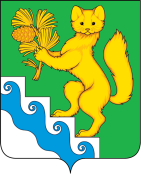 АДМИНИСТРАЦИЯ БОГУЧАНСКОГО РАЙОНАП О С Т А Н О В Л Е Н И Е       03.06.2021                      с. Богучаны                             №_419-пОб утверждении административного регламента предоставления муниципальной услуги «прием заявлений, постановка на учет и зачисление детей в образовательные учреждения, реализующие основную образовательную программу дошкольного образования, на территории Богучанского района»В целях приведения правовых актов в соответствие с действующим законодательством, в соответствии с пунктом 6 части 1 статьи 9, статьей 63 Федерального закона Российской Федерации от 29.12.2012 № 273-ФЗ «Об образовании в Российской Федерации», Федеральным законом от 27.07.2010 №210-ФЗ «Об организации предоставления государственных и муниципальных услуг», на основании Федерального  закона от 06.10.2003 N 131-ФЗ "Об общих принципах организации местного самоуправления в Российской Федерации", Порядка разработки и утверждения администрацией Богучанского района административных регламентов предоставления муниципальных услуг, утвержденного Постановлением администрации Богучанского района от 19.11.2010 № 1665-п, руководствуясь ст.ст. 7, 8, 40, 43, 47 Устава Богучанского района Красноярского края, ПОСТАНОВЛЯЮ:Утвердить административный регламент предоставления муниципальной услуги «прием заявлений, постановка на учет и зачисление детей в образовательные учреждения, реализующие основную образовательную программу дошкольного образования, на территории Богучанского района» согласно приложению.Признать утратившим силу постановления администрации Богучанского района от 06.07.2016 №495-п «Об утверждении административного регламента предоставления Управлением образования администрации Богучанского района муниципальной услуги по приёму заявлений постановке на учёт и зачислению детей в образовательные учреждения, реализующие основную общеобразовательную программу дошкольного образования, на территории Богучанского района».Признать утратившим силу постановления администрации Богучанского района от 03.02.2017 №85-п «О внесении изменений в постановление администрации Богучанского района от 06.07.2016 №495-п «Об утверждении административного регламента предоставления муниципальной услуги «прием заявлений, постановка на учет и зачисление детей в образовательные учреждения, реализующие основную образовательную программу дошкольного образования, на территории Богучанского района»;Признать утратившим силу постановления администрации Богучанского района от 17.04.2018 №401-п «О внесении изменений в постановление администрации Богучанского района от 06.07.2016 №495-п «Об утверждении административного регламента предоставления муниципальной услуги «прием заявлений, постановка на учет и зачисление детей в образовательные учреждения, реализующие основную образовательную программу дошкольного образования, на территории Богучанского района»;Признать утратившим силу постановления администрации Богучанского района от 07.11.2019 №1089-п «О внесении изменений в постановление администрации Богучанского района от 06.07.2016 №495-п «Об утверждении административного регламента предоставления муниципальной услуги «прием заявлений, постановка на учет и зачисление детей в образовательные учреждения, реализующие основную образовательную программу дошкольного образования, на территории Богучанского района»Контроль за исполнением настоящего постановления возложить на заместителя главы Богучанского района по социальным вопросам И.М Брюханова.Постановление вступает в силу со дня, следующего за днём официального опубликования в Официальном вестнике.Постановление подлежит размещению на официальном сайте управления образования администрации Богучанского района (http://www.boguo.ru). Исполняющий обязанностиГлавы Богучанского  района                                                 С.И.НохринАдминистративный регламент предоставления муниципальной услуги «прием заявлений, постановка на учет и зачисление детей в образовательные учреждения, реализующие основную образовательную программу дошкольного образования, на территории Богучанского района»1. ОБЩИЕ ПОЛОЖЕНИЯПредмет регулирования административного регламента. Настоящий административный регламент (далее – Регламент) устанавливает порядок и стандарт предоставления муниципальной услуги по приему заявлений, постановке на учет и зачислению детей в образовательные учреждения, реализующие основную образовательную программу дошкольного образования, на территории Богучанского района (далее – муниципальная услуга), в том числе порядок взаимодействия администрации Богучанского района  (далее – администрация) с физическими и юридическими лицами в соответствии с уставом, а также их уполномоченными представителями, сроки и последовательность административных процедур (действий), осуществляемых администрацией в процессе реализации полномочий по информации о реализации муниципальной  услуги по приему заявлений, постановке на учет и зачислению детей в образовательные учреждения, реализующие основную образовательную программу дошкольного образования, на территории Богучанского района.Действие Регламента распространяется также на общеобразовательные учреждения Богучанского района, имеющие группы дошкольного образования.1.2. Целью настоящего административного регламента является обеспечение открытости порядка предоставления муниципальной услуги, предусмотренной пунктом 1 настоящего административного регламента, повышения качества ее исполнения, создания условий для участия физических и юридических лиц в отношениях, возникающих при предоставлении муниципальной услуги.1.3. Текст настоящего Административного регламента размещен на официальном сайте управлением образования администрации Богучанского района Красноярского края (далее – Управление образования)-  http://www.boguo.ru Почтовый адрес управления образования: 663430, Красноярский край, Богучанский район, с. Богучаны, пер. Толстого, 15;  Контактные телефоны:  8 (39162) 22-6-86, 22-8-72, 28-5-89; адрес электронной почты: ruo@boguo.ru).1.4. Предоставление муниципальных услуг в электронной форме означает предоставление муниципальных услуг с использованием информационно-телекоммуникационных технологий, включая использование единого портала государственных и муниципальных услуг (Единый портал государственных и муниципальных услуг (ЕПГУ) - федеральная государственная информационная система, обеспечивающая гражданам, предпринимателям и юридическим лицам доступ к сведениям о государственных и муниципальных учреждениях и оказываемых ими электронных услугах) и (или) региональных порталов государственных и муниципальных услуг, в том числе осуществление в рамках такого предоставления электронного взаимодействия между государственными органами, органами местного самоуправления, организациями и заявителями.В целях предоставления государственных и муниципальных услуг в электронной форме могут использоваться другие средства информационно-телекоммуникационных технологий в случаях и порядке, которые определяются Правительством Российской Федерации.1.2. КРУГ ЗАЯВИТЕЛЕЙ1.2.1. Заявителями могут быть любые заинтересованные лица Российской Федерации, иностранные граждане и лица без гражданства, в том числе беженцы, постоянно или преимущественно проживающие на территории Богучанского района,  являющиеся родителями или законными представителями (опекунами, приемными родителями) несовершеннолетних лиц. 1.2.2. Представлять интересы заявителя вправе доверенное лицо, действующее на основании доверенности либо договора, оформленных в соответствии с действующим законодательством, подтверждающих наличие у представителя прав действовать от имени заявителя и определяющих условия и границы реализации права представителя на получение муниципальной услуги.1.2.3. Получателями муниципальной услуги являются родители (законные представители), детей возраста с момента рождения до 8 лет, проживающих на территории Богучанского района, подавшие  заявление, вставшие  на учет и нуждающиеся  в зачислении детей  в образовательную организацию, реализующую основную образовательную программу дошкольного образования. (далее - Получатели).1.3.ТРЕБОВАНИЕ  К ПОРЯДКУ  ИНФОРМИРОВАНИЯ О ПРЕДОСТАВЛЕНИИ МУНИЦИПАЛЬНОЙ УСЛУГИ1.3.1. Для получения информации по вопросам предоставления муниципальной услуги и о ходе предоставления муниципальной услуги заявитель или его представитель обращается в  Управление  образования, муниципальные образовательные учреждения, расположенные на территории Богучанского района (далее – Учреждения) в соответствии с их графиком работы.Прием Специалистами Учреждений для получения консультаций производится без предварительной записи. 1.3.2. Информация по вопросам предоставления муниципальной услуги предоставляется:1) на информационных стендах Управления образования;2) на информационных стендах Учреждений;3) на официальном сайте Управления образования, сайтах Учреждений;4) при личном контакте с заявителем или его представителем;5)  с использованием телефонной связи; 6) письменно в случае письменного обращения заявителя или его представителя по почте, электронной почте либо факсимильным сообщением;7) посредством публикаций в средствах массовой информации, размещения на Сайте;На информационных стендах и официальном сайте Управления образования, сайте Учреждения размещается следующая информация:-  текст Регламента с приложениями;- перечни документов, необходимых для предоставления муниципальной услуги, и требования, предъявляемые к этим документам;- образцы оформления документов, необходимых для предоставления муниципальной услуги;- месторасположение, график (режим) работы, номера телефонов организаций, в которых Заявители могут получить документы, необходимые для услуги;- схема нахождения Специалистов и режим приема ими граждан;- основания отказа в предоставлении муниципальной услуги;- порядок информирования о ходе предоставления муниципальной услуги;- порядок получения консультаций;- порядок обжалования решений, действий или бездействия должностных лиц, предоставляющих муниципальную услугу.Сведения о месте нахождения, контактных телефонах, сайтах Учреждений приведены в приложении № 1 к Регламенту.1.3.3. Информация о ходе предоставления муниципальной услуги предоставляется:-  при личном контакте с заявителем или его представителем;-  с использованием телефонной связи, по электронной почте;- письменно, в случае письменного обращения заявителя или его представителя.1.3.4.  Должностные лица, осуществляющие предоставление информации по вопросам предоставления муниципальной услуги и о ходе предоставления муниципальной услуги, должны принять все необходимые меры по предоставлению заявителю или его представителю исчерпывающей информации по вопросам их обращений, в том числе с привлечением других должностных лиц.Должностные лица, предоставляют следующую информацию по вопросам предоставления муниципальной услуги и о ходе предоставления муниципальной услуги:-  об Учреждении, предоставляющем муниципальную услугу, органах государственной власти и организациях, участвующих в предоставлении муниципальной услуги, включая информацию о месте их нахождения, графике работы, контактных телефонах;- о порядке предоставления муниципальной услуги и ходе предоставления муниципальной услуги;- о перечне документов, необходимых для предоставления муниципальной услуги;- о времени приема документов, необходимых для предоставления муниципальной услуги;-  о сроке предоставления муниципальной услуги;- об основаниях отказа в приеме документов, необходимых для предоставления муниципальной услуги;-  об основаниях отказа в предоставлении муниципальной услуги (при этом, информация о причинах отказа в предоставлении муниципальной услуги направляется Заявителю заказным письмом с уведомлением о его вручении либо выдается лично Заявителю, приглашенному в Учреждение, по телефону, указанному в заявлении);- о порядке обжалования решений и действий (бездействия), принимаемых (совершаемых) в рамках предоставления муниципальной услуги.1.3.5. Основными требованиями при предоставлении информации по вопросам предоставления муниципальной услуги и о ходе предоставления муниципальной услуги являются:-  актуальность;-  своевременность;-  четкость и доступность в изложении информации;-  полнота информации;-  соответствие информации требованиям законодательства.1.3.6.  При ответах на телефонные звонки должностные лица подробно и в вежливой (корректной) форме информируют заявителей или их представителей по интересующим их вопросам. Ответ на телефонный звонок начинается с информации о наименовании учреждения, в которое позвонил заявитель или его представитель, фамилии, имени и отчестве лица, принявшего телефонный звонок.При невозможности должностного лица, принявшего звонок, самостоятельно ответить на поставленные вопросы телефонный звонок переадресовывается (переводится) на другое должностное лицо или же заявителю или его представителю сообщается телефонный номер, по которому можно получить необходимую информацию по вопросам предоставления муниципальной услуги и о ходе предоставления муниципальной услуги.Если заявителя или его представителя не удовлетворяет информация по вопросам предоставления муниципальной услуги и о ходе предоставления муниципальной услуги, должностное  лицо предлагает ему обратиться с письменным обращением по интересующим его вопросам, в соответствии с графиком приема заявителей или их представителей к руководителю Учреждения.Обращения заявителя или его представителя о предоставлении информации по вопросам предоставления муниципальной услуги рассматриваются в течение 30 календарных дней со дня регистрации обращения. Обращения заявителей или их представителей о ходе предоставления муниципальной услуги рассматриваются не позднее рабочего дня, следующего за днем регистрации  обращения. Заявитель имеет право на получение информации о ходе предоставления муниципальной услуги в любое время с момента приема документов Учреждениями.Заявление о предоставлении муниципальной услуги должно быть зарегистрировано:-   при подаче лично Специалисту  Учреждения - в течение 15 минут;-  при получении посредством почтовой или электронной связи,  не позднее окончания рабочего дня, в течение которого заявление было получено.Заявителя  уведомляют в течении 3 рабочих дней с момента поступления  заявления о сроке рассмотрения  обращения.2. СТАНДАРТ ПРЕДОСТАВЛЕНИЯ МУНИЦИПАЛЬНОЙ УСЛУГИНаименование муниципальной услуги.Наименование муниципальной услуги: " Прием заявлений, постановка на учет и зачисление детей в образовательные учреждения, реализующие основную образовательную программу дошкольного образования, на территории Богучанского района ".Предоставление муниципальной услуги.Предоставление муниципальной услуги осуществляется через Учреждения, находящиеся в ведении Управления образования, - в части зачисления в образовательные учреждения и непосредственно через Управление образования - в части приема заявлений и постановки на учет.  В процессе предоставления муниципальной услуги осуществляется взаимодействие:- со структурными подразделениями Администрации Богучанского района;- с руководителями МОУ;- с иными организациями и учреждениями.2.3.  Описание результата предоставления муниципальной услуги.Конечным результатом предоставления муниципальной услуги является- постановка на учет и приказ о зачислении ребенка в Учреждение;- мотивированный отказ в предоставлении муниципальной услуги.Срок предоставления муниципальной услуги.Прием заявлений и необходимых документов для постановки на учет и зачисления ребенка в образовательное учреждение осуществляется круглогодично согласно графику работы и часам приема.Прием заявлений и постановка на учет осуществляется непосредственно через Управление образования. В случае отсутствия очереди  в образовательном  учреждении, заявление и необходимые документы, могут быть приняты руководителем образовательного учреждения при личном  обращении заявителя.В срок, не превышающим 20 рабочих дней, заявление  и пакет документов, образовательное учреждение направляет в Управление образования для  дальнейшей  постановки на  учет.Срок приема и регистрации документов при личном обращении Заявителя не может превышать 30 минут. При направлении документов в Управление образования  по почте, электронной почте, срок приема и регистрации документов специалистом не может превышать 1 (одного)  дня с момента их поступления документов в образовательное учреждение.Специалист управление образования  в течение 7 рабочих дней со дня поступления заявления информирует родителей (законных представителей) детей о постановке на учет, или  готовит мотивировочное  уведомление об отказе в постановке на учет,  в срок не более 5 дней с момента принятия соответствующего решения и направляется Заявителю заказным письмом с уведомлением о его вручении либо выдается лично Заявителю, приглашенному по телефону, указанному в заявлении.Максимальный срок предоставления муниципальной услуги со дня регистрации заявления в Управлении образования  с приложенными документами, указанными в пункте 2.6. Регламента, не должен превышать 30 рабочих дней.В случае направления межведомственного запроса информации и документов, необходимых в соответствии с нормативными правовыми актами для предоставления муниципальной услуги и находящихся в распоряжении государственных органов, органов местного самоуправления и иных организаций, срок предоставления муниципальной услуги может быть продлен не более чем на 30 дней при условии уведомления Заявителя о продлении срока предоставления муниципальной услуги.При совпадении праздничных нерабочих дней с периодом исполнения муниципальной услуги срок исполнения муниципальной услуги продлевается на количество таких дней.Перечень нормативных правовых актов, регулирующих отношения, возникающие в связи с предоставлением  муниципальной услуги.Предоставление муниципальной услуги осуществляется в соответствии со следующими нормативными правовыми актами:- Федеральным законом от 02.05.2006 N 59-ФЗ "О порядке рассмотрения обращений граждан Российской Федерации";- Федеральным законом от 27.07.2006 N 149-ФЗ "Об информации, информационных технологиях и о защите информации";- Федеральным законом от 27.07.2006 N 152-ФЗ "О персональных данных";- Федеральным законом от 06.10.2003 N 131-ФЗ "Об общих принципах организации местного самоуправления в Российской Федерации";- Федеральным законом от 29.12.2012 N 273-ФЗ "Об образовании в Российской Федерации";- Законом Российской Федерации от 24.07.1998 N 124-ФЗ "Об основных гарантиях прав ребенка в Российской Федерации";- Законом Российской Федерации от 24.06.1999 N 120-ФЗ "Об основах системы профилактики безнадзорности и правонарушений несовершеннолетних";- Приказом Минпросвещения России от 31.07.2020 N 373 "Об утверждении Порядка организации и осуществления образовательной деятельности по основным общеобразовательным программам - образовательным программам дошкольного образования";- Приказом Минпросвещения России от 15.05.2020 N 236  "Об утверждении Порядка приема на обучение по образовательным программам дошкольного образования"  (с изм. и доп., вступ. в силу с 01.01.2021);- Письмо Минобрнауки России от 08.08.2013 N 08-1063 "О рекомендациях по порядку комплектования дошкольных образовательных учреждений" (вместе с "Рекомендациями по порядку комплектования образовательных учреждений, реализующих основную общеобразовательную программу дошкольного образования");- Законом Красноярского края от 26.06.2014 № 6-2519 «Об образовании в Красноярском крае»; - Уставом Богучанского района Красноярского края;- Положением об управлении образования администрации Богучанского района, утверждённым Постановлением администрации Богучанского района от 01.12.2014 № 1539-п.;- Уставами Учреждений.Перечень документов, представляемых заявителем.Для предоставления муниципальной услуги Заявителю необходимо представить в Управление  образования  администрации Богучанского района (в случае отсутствия очереди - в образовательное  учреждение) заявление и документы.В заявлении для направления и (или) приема ребенка, родителями (законными представителями) указываются следующие сведения:а) фамилия, имя, отчество (последнее - при наличии) ребенка;б) дата рождения ребенка;в) реквизиты свидетельства о рождении ребенка;г) адрес места жительства (места пребывания, места фактического проживания) ребенка;д) фамилия, имя, отчество (последнее - при наличии) родителей (законных представителей) ребенка;е) реквизиты документа, удостоверяющего личность родителя (законного представителя) ребенка;ж) реквизиты документа, подтверждающего установление опеки (при наличии);з) адрес электронной почты, номер телефона (при наличии) родителей (законных представителей) ребенка;и) о выборе языка образования, родного языка из числа языков народов Российской Федерации, в том числе русского языка как родного языка;к) о потребности в обучении ребенка по адаптированной образовательной программе дошкольного образования и (или) в создании специальных условий для организации обучения и воспитания ребенка-инвалида в соответствии с индивидуальной программой реабилитации инвалида (при наличии);л) о направленности дошкольной группы;м) о необходимом режиме пребывания ребенка;н) о желаемой дате приема на обучение.В заявлении для направления родителями (законными представителями) ребенка дополнительно указываются сведения о муниципальных образовательных организациях, выбранных для приема, и о наличии права на специальные меры поддержки (гарантии) отдельных категорий граждан и их семей (при необходимости).Заявление оформляется Заявителем рукописным или машинописным способом. В случае если заявление заполнено машинописным способом, Заявитель дополнительно в нижней части заявления разборчиво от руки указывает свои фамилию, имя и отчество (полностью) и дату подачи заявления.В документах не должно быть подчисток, приписок, зачеркнутых слов и иных исправлений. Тексты на документах, полученных посредством светокопирования, должны быть разборчивы.Документы представляются на русском языке либо имеют в установленном законом порядке заверенный перевод на русский язык.При подаче заявления документы, представляются либо в двух экземплярах, один из которых - подлинники, представляемые для ознакомления специалисту и подлежащие возврату Заявителю, другой - копии документов, либо в виде нотариально удостоверенных копий документов.При направлении заявления по почте документы, предусмотренные настоящим пунктом Регламента, прикладываются к заявлению в виде ксерокопий.При направлении заявления посредством электронной почты документы, предусмотренные настоящим пунктом, должны быть отсканированы и приложены к заявлению во вложении в виде файла.При направлении заявления с Единого портала государственных и муниципальных услуг к заявлению прикладываются сканы документов, предусмотренные настоящим пунктом.Заявление отклоняется, если к нему не приложены ксерокопии или отсканированные документы, предусмотренные настоящим пунктом регламента, или при автоматизированной проверке документов УФМС и органом ЗАГС получен ответ об их недействительности.Оригиналы документов, предусмотренных настоящим пунктом Регламента, представляются Заявителем (или его уполномоченным представителем) при обращении за выдачей результата оказания муниципальной услуги для сверки данных документов, указанных Заявителем при подаче заявления.В случае подачи заявления самостоятельно через порталы государственных услуг Заявитель обязан зарегистрироваться на портале. После чего подает заявление с помощью электронной услуги "Прием заявлений, постановка на учет и зачисление детей в учреждение дошкольного образования".Заявление, поступившее с портала государственных услуг Красноярского края или с российского портала государственных услуг, поступает в АИС "Прием заявлений в учреждения дошкольного образования". Специалист после подтверждения (или не подтверждения) подлинности документов от территориального отдела управления Федеральной миграционной службы и территориального отдела агентства ЗАГС принимает соответствующее решение о принятии заявления или его отклонении. Заявителю в личный кабинет на портале приходит ответ.Одобренные заявления, поступившие в АИС "Прием заявлений в учреждения дошкольного образования", вносятся в Книгу учета детей будущих воспитанников.При постановке на учет Заявитель представляет в Управление образования, следующие документы:заявление и согласие на обработку персональных данных в электронных базах "АИС "Прием заявлений в учреждения дошкольного образования" в установленной форме (приложение № 4,5 к Регламенту);свидетельство о рождении ребенка;паспорт одного из родителей (законных представителей), ставящего ребенка на учет в Управлении образования;свидетельство о регистрации по месту жительства на территории Богучанского района (свидетельство по месту пребывания на территории Богучанского района);документ, подтверждающий принадлежность к льготной категории (для льготной категории Получателей); В случае непредставления документов, подтверждающих льготу, ребенок участвует в комплектовании (доукомплектовании) на общих основаниях.При получении направления Заявитель представляет в Управление образования следующие документы:свидетельство о рождении ребенка;паспорт одного из родителей (законных представителей), ставящего ребенка на учет в Управлении образования;документ, подтверждающий принадлежность к льготной категории (для льготной категории Получателей);свидетельство о регистрации по месту жительства на территории Богучанского района (свидетельство по месту пребывания на территории Богучанского района).При зачислении ребенка в образовательное учреждение Заявитель представляет в образовательное учреждение:направление, выданное Управлением образования (далее - направление), соответствующее требованиям подпункта 3 пункта 3.1.1. Регламента;заявление Заявителя;паспорт Заявителя;медицинское заключение об отсутствии противопоказаний для посещения образовательного учреждения;свидетельство о регистрации по месту жительства на территории Богучанского района (свидетельство по месту пребывания на территории Богучанского района)Заявитель вправе самостоятельно  представить:заключение психолого-медико-педагогической комиссии (в случае необходимости оказания Получателю коррекционных услуг);документ, подтверждающий принадлежность к льготной категории (для льготной категории Получателей).Специалисты не вправе требовать от Заявителя:представления документов и информации или осуществления действий, представление или осуществление которых не предусмотрено нормативными правовыми актами, регулирующими отношения, возникающие в связи с предоставлением муниципальной услуги;представления документов и информации, которые в соответствии с нормативными правовыми актами Российской Федерации, нормативными правовыми актами субъектов Российской Федерации и муниципальными правовыми актами находятся в распоряжении государственных органов, предоставляющих государственную услугу, иных государственных органов, органов местного самоуправления и организаций, участвующих в предоставлении государственной услуги, за исключением документов, указанных в части 6 статьи 7 Федерального закона от 27.07.2010 N 210-ФЗ.Внеочередное, первоочередное и преимущественное право на зачисление  в муниципальные учреждения.Внеочередное  право на зачисление в муниципальные образовательные (дошкольные)  учреждения, расположенные на территории Богучанского района по месту жительства имеют:дети граждан, подвергшихся воздействию радиации вследствие катастрофы на Чернобыльской АЭС (Закон Российской Федерации от 15 мая 1991 г. N 1244-1 "О социальной защите граждан, подвергшихся воздействию радиации вследствие катастрофы на Чернобыльской АЭС");дети граждан из подразделений особого риска, а также семей, потерявших кормильца из числа этих граждан (Постановление Верховного Совета Российской Федерации от 27 декабря 1991 г. N 2123-1);дети прокуроров (Федеральный закон от 17 января 1992 г. N 2202-1 "О прокуратуре Российской Федерации");дети судей (Закон Российской Федерации от 26 июня 1992 г. N 3132-1 "О статусе судей в Российской Федерации");дети сотрудников Следственного комитета Российской Федерации (Федеральный закон от 28 декабря 2010 г. N 403-ФЗ "О Следственном комитете Российской Федерации").Первоочередное право на зачисление в муниципальные образовательные (дошкольные)  учреждения, расположенные на территории Богучанского района по месту жительства имеют:дети из многодетных семей (Указ Президента Российской Федерации от 5 мая 1992 г. N 431 "О мерах по социальной поддержке семей");дети-инвалиды и дети, один из родителей которых является инвалидом (Указ Президента Российской Федерации от 2 октября 1992 г. N 1157 "О дополнительных мерах государственной поддержки инвалидов");дети военнослужащих, проходящих военную службу по контракту, уволенных с военной службы при достижении ими предельного возраста пребывания на военной службе, состоянию здоровья или в связи с организационно-штатными мероприятиями (Федеральный закон от 27 мая 1998 г. N 76-ФЗ "О статусе военнослужащих");дети сотрудников полиции (Федеральный закон от 7 февраля 2011 г. N 3-ФЗ "О полиции");дети сотрудника полиции, погибшего (умершего) вследствие увечья или иного повреждения здоровья, полученных в связи с выполнением служебных обязанностей (Федеральный закон от 7 февраля 2011 г. N 3-ФЗ "О полиции");дети сотрудника полиции, умершего вследствие заболевания, полученного в период прохождения службы в полиции (Федеральный закон от 7 февраля 2011 г. N 3-ФЗ "О полиции");дети гражданина Российской Федерации, уволенного со службы в полиции вследствие увечья или иного повреждения здоровья, полученных в связи с выполнением служебных обязанностей и исключивших возможность дальнейшего прохождения службы в полиции (Федеральный закон от 7 февраля 2011 г. N 3-ФЗ "О полиции");дети гражданина Российской Федерации, умершего в течение одного года после увольнения со службы в полиции вследствие увечья или иного повреждения здоровья, полученных в связи с выполнением служебных обязанностей, либо вследствие заболевания, полученного в период прохождения службы в полиции, исключивших возможность дальнейшего прохождения службы в полиции (Федеральный закон от 7 февраля 2011 г. N 3-ФЗ "О полиции");дети сотрудников органов внутренних дел, не являющихся сотрудниками полиции (Федеральный закон от 7 февраля 2011 г. N 3-ФЗ "О полиции");дети сотрудников, имеющих специальные звания и проходящих службу в учреждениях и органах уголовно-исполнительной системы, федеральной противопожарной службе Государственной противопожарной службы, органах по контролю за оборотом наркотических средств и психотропных веществ и таможенных органах Российской Федерации (Федеральный закон от 30 декабря 2012 г. N 283-ФЗ "О социальных гарантиях сотрудникам некоторых федеральных органов исполнительной власти и внесении изменений в отдельные законодательные акты Российской Федерации");дети сотрудника, имевшего специальное звание и проходившего службу в учреждениях и органах уголовно-исполнительной системы, федеральной противопожарной службе Государственной противопожарной службы, органах по контролю за оборотом наркотических средств и психотропных веществ и таможенных органах Российской Федерации, погибшего (умершего) вследствие увечья или иного повреждения здоровья, полученных в связи с выполнением служебных обязанностей (Федеральный закон от 30 декабря 2012 г. N 283-ФЗ "О социальных гарантиях сотрудникам некоторых федеральных органов исполнительной власти и внесении изменений в отдельные законодательные акты Российской Федерации");дети сотрудника, имевшего специальное звание и проходившего службу в учреждениях и органах уголовно-исполнительной системы, федеральной противопожарной службе Государственной противопожарной службы, органах по контролю за оборотом наркотических средств и психотропных веществ и таможенных органах Российской Федерации, умершего вследствие заболевания, полученного в период прохождения службы в учреждениях и органах (Федеральный закон от 30 декабря 2012 г. N 283-ФЗ "О социальных гарантиях сотрудникам некоторых федеральных органов исполнительной власти и внесении изменений в отдельные законодательные акты Российской Федерации");дети гражданина Российской Федерации, имевшего специальное звание и проходившего службу в учреждениях и органах уголовно-исполнительной системы, федеральной противопожарной службе Государственной противопожарной службы, органах по контролю за оборотом наркотических средств и психотропных веществ и таможенных органах Российской Федерации, уволенного со службы в учреждениях и органах вследствие увечья или иного повреждения здоровья, полученных в связи с выполнением служебных обязанностей и исключивших возможность дальнейшего прохождения службы в учреждениях и органах (Федеральный закон от 30 декабря 2012 г. N 283-ФЗ "О социальных гарантиях сотрудникам некоторых федеральных органов исполнительной власти и внесении изменений в отдельные законодательные акты Российской Федерации");дети гражданина Российской Федерации, имевшего специальное звание и проходившего службу в учреждениях и органах уголовно-исполнительной системы, федеральной противопожарной службе Государственной противопожарной службы, органах по контролю за оборотом наркотических средств и психотропных веществ и таможенных органах Российской Федерации, умершего в течение одного года после увольнения со службы в учреждениях и органах вследствие увечья или иного повреждения здоровья, полученных в связи с выполнением служебных обязанностей, либо вследствие заболевания, полученного в период прохождения службы в учреждениях и органах, исключивших возможность дальнейшего прохождения службы в учреждениях и органах (Федеральный закон от 30 декабря 2012 г. N 283-ФЗ "О социальных гарантиях сотрудникам некоторых федеральных органов исполнительной власти и внесении изменений в отдельные законодательные акты Российской Федерации");дети одиноких матерей (в свидетельстве о рождении ребенка отсутствует запись об отце или предоставлена справка из органа записи актов гражданского состояния о том, что запись об отце внесена по указанию матери) (Поручение Президента Российской Федерации от 4 мая 2011 г. N Пр-1227).Внутри одной льготной категории (право на внеочередное или первоочередное зачисление ребенка в учреждение) заявления выстраиваются по дате подачи заявления.Преимущественное право на зачисление в муниципальные образовательные (дошкольные)  учреждения, расположенные на территории Богучанского района по месту жительства имеют:Проживающие в одной семье и имеющие общее место жительства дети имеют право преимущественного зачисления в муниципальные образовательные организации, в которых обучаются их братья и (или) сестры. Основания  для отказа  либо  приостановления в  приеме документов,  необходимых для предоставления муниципальной услугиЗаявителю может быть отказано в приеме заявления и прилагаемых к нему документов на следующих основаниях:- с заявлением о предоставлении муниципальной услуги обратилось ненадлежащее лицо;- в заявлении отсутствуют (не заполнены) или не читаемы сведения, обязательные к указанию;- представление Заявителем документов, имеющих подчистки, приписки, исправления, зачеркнутые слова либо цифры.- в заявлении указана информация, не подтверждаемая прилагаемыми документами или противоречащая сведениям, указанным в таких документах;- возраст ребенка, подтвержденный информацией, указанной в заявлении, и сведениями, представленными в документах, не соответствуют требованиям, предъявляемым к детям, устраиваемым в дошкольные образовательные учреждения;- не представлен любой из документов из числа указанных в пункте  2.6.1.  Регламента.Отказ в приеме на иных основаниях не допускается. Отсутствие документа, подтверждающего преимущественное право, постановки на учет в льготную очередь, группу компенсирующей, комбинированной направленности лишает Заявителя такого права и не влечет отказа в приеме документов.2.8.2.   Заявителю может быть отказано в постановке на учет:- возраст ребенка превышает 8 лет;- отсутствие обязательных к представлению документов и/или их копий, представленных в пункте  2.6.2.  Регламента;- наличие информации в письменной форме от правоохранительных органов о том, что представленные документы являются поддельными.2.8.3.  Заявителю может быть отказано в зачислении в дошкольную образовательную организацию:- непредставление документов, предусмотренных пунктом 2.6.4.  Регламента;- отсутствие свободных мест в дошкольной образовательной организации;- несоблюдение требования к представлению направления, изложенного в подпункте  3 пункта 3.1.1.  Регламента.2.8.4.Основаниями для приостановления предоставления муниципальной услуги является:- поступление от Заявителя письменного заявления о приостановлении предоставления муниципальной услуги;- представление Заявителем документов, содержащих устранимые ошибки или противоречивые сведения;- непредставление Заявителем комплекта документов, предусмотренных пунктом 2.6.  Регламента;- оспаривание права в судебном порядке.На основании соответствующего заявления документы могут быть возвращены Заявителю для устранения выявленных в них ошибок или противоречий.Принятое решение о приостановлении оказания муниципальной услуги оформляется письменно с указанием причин, послуживших основанием для приостановления предоставления муниципальной услуги, в срок не более 5 дней с момента принятия соответствующего решения и направляется Заявителю заказным письмом с уведомлением о его вручении либо выдается лично Заявителю, приглашенному по телефону, указанному в заявлении.Решение о приостановлении оказания муниципальной услуги должно содержать рекомендации о том, что нужно сделать, чтобы муниципальной услуги была предоставлена (представление необходимых документов, информации, согласований, разрешений и др.).Предоставление муниципальной услуги может быть приостановлено в части зачисления ребенка в дошкольную образовательную организацию на основании отсутствия на желаемую дату зачисления ребенка свободных мест в дошкольных образовательных организациях, указанных заявителем в заявлении о постановке на учет и зачислении ребенка в дошкольную образовательную организацию. Приостановление услуги незамедлительно прекращается при появлении свободных мест в таких организациях.Приостановление предоставления муниципальной услуги по иным основаниям не допускается.Общий перечень оснований для отказа в предоставлении муниципальной услуги является:- неустранение Заявителем в течение 14 дней с даты направления или вручения Заявителю письменного уведомления о приостановлении предоставления муниципальной услуги по причинам, послужившим основанием для приостановления предоставления муниципальной услуги. Представленные Заявителем или его уполномоченным представителем документы возвращаются Заявителю с уведомлением об отказе в предоставлении муниципальной услуги;- несоответствия возраста ребенка требованиям, предъявляемым к детям, устраиваемым в дошкольные образовательные организации.Отказ в предоставлении муниципальной услуги по иным основаниям не допускается.Порядок, размер и основания взимания  государственной пошлины или иной платы, взимаемой за предоставление муниципальной услуги. Муниципальная услуга предоставляется без взимания государственной пошлины или иной платы.В случае внесения изменений в выданный в результате предоставления муниципальной услуги документ, направленный на исправление ошибок и опечаток, допущенных по вине должностных лиц, плата с заявителя не взимается.Требования к помещениям, в которых предоставляется муниципальная услугаПомещения для предоставления муниципальной услуги по возможности размещаются в максимально удобных для обращения местах - на нижних этажах зданий.Помещения, предназначенные для предоставления муниципальной услуги, должны соответствовать санитарным правилам и нормам.Здания (строения), в которых расположены Учреждения, находятся в пешеходной доступности (не более 10 минут пешком) для Заявителей от остановок общественного транспорта.Помещения, в которых осуществляется приём граждан, обратившихся за получением муниципальной услуги, должны быть оснащены соответствующими указателями, информационными стендами с образцами заполнения заявления и перечнем документов, необходимых для предоставления услуги. Места для заполнения необходимых документов оборудуются стульями, столами компьютерной системой с возможностью доступа к необходимым информационным базам данных, печатающим и сканирующим устройствами. На информационном стенде в Учреждении размещается перечень документов, которые заявитель должен представить для исполнения муниципальной услуги.Рабочее место специалистов, участвующих в оказании муниципальной услуги, оснащается настенной вывеской или настольной табличкой с указанием фамилии, имени, отчества и должности, необходимой для исполнения муниципальной услуги офисной техникой.Для удобства Заявителей при ожидании приема отводятся места, оборудованные стульями и столами. Предусматривается обеспечение указанных мест писчей бумагой, ручками (для записи информации и заполнения заявлений).В помещении, в котором осуществляется прием Заявителей, предусматривается оборудование доступных мест общественного пользования (туалетов) и хранения верхней одежды посетителей.Вход и передвижение по помещениям, в которых проводится прием, не должны создавать затруднений для лиц с ограниченными возможностями.Специалисты при необходимости оказывают инвалидам помощь, необходимую для получения в доступной для них форме информации о правилах предоставления услуги, в том числе об оформлении необходимых для получения услуги документов, о совершении ими других необходимых для получения услуги действий.Вход в здание должен быть оборудован пандусом. Помещения, в которых предоставляется муниципальная услуга, должны иметь расширенные проходы, позволяющие обеспечить беспрепятственный доступ инвалидов, включая инвалидов, использующих кресла-коляски.Глухонемым, инвалидам по зрению и другим лицам с ограниченными физическими возможностями при необходимости оказывается помощь по передвижению в помещениях и сопровождению.Показателями доступности и качества муниципальной услуги являются:- размещение Управлением образования информации о закреплении территорий за общеобразовательными учреждениями в сети Интернет;- размещение Учреждениями информации о порядке приема граждан в общеобразовательное учреждение, образовательное учреждение дополнительного образования;- количество взаимодействий Заявителя с должностными лицами при предоставлении муниципальной услуги и их продолжительность;- возможность получения информации о ходе предоставления муниципальной услуги;- исключение фактов необоснованного отказа в приеме Заявления о предоставлении муниципальной услуги;- исключение необоснованных отказов в предоставлении муниципальной услуги;-  исключение необоснованных отказов в предоставлении информации об муниципальной услуги.СОСТАВ, ПОСЛЕДОВАТЕЛЬНОСТЬ И СРОКИ ВЫПОЛНЕНИЯ АДМИНИСТРАТИВНЫХ ПРОЦЕДУР, ТРЕБОВАНИЯ К ПОРЯДКУ ИХ ВЫПОЛНЕНИЯ, В ТОМ ЧИСЛЕ ОСОБЕННОСТИ ВЫПОЛНЕНИЯ АДМИНИСТРАТИВНЫХ ПРОЦЕДУР В ЭЛЕКТРОННОЙ ФОРМЕ3.1.  Состав и последовательность административных процедур3.1.1.  Предоставление муниципальной услуги включает в себя следующие административные процедуры:прием, регистрация заявления и документов, подлежащих представлению заявителем или его представителем (подпункт 1 пункта 3.1.1. Регламента);рассмотрение специалистами Управления образования документов Заявителя и постановка на учет ребенка для зачисления в образовательное учреждение представителем (подпункт 2 пункта 3.1.1. Регламента);выдача направления для зачисления Получателя в образовательное учреждение представителем (подпункт 3 пункта 3.1.1. Регламента);зачисление Получателя в образовательное учреждение (представителем (подпункт 4 пункта 3.1.1. Регламента).Ответственными за выполнение административных действий при предоставлении муниципальной услуги являются специалист Управления образования и руководители образовательных учреждений.Последовательность административных процедур при предоставлении муниципальной услуги представлена в блок-схеме (приложение N 6 к настоящему Административному регламенту).Прием и регистрация документов Заявителя:Основанием для начала данной административной процедуры является поступление заявления и документов Заявителя в Управление образования  при личном обращении Заявителя к специалисту Управления образования, либо направление заявления и документов по почте заказным письмом (бандеролью с описью вложенных документов и уведомлением о вручении), либо направление документов по электронной почте.Ответственным за исполнение данной административной процедуры является специалист Управления образования.а) Специалист Управления образования при личном обращении Заявителя:- устанавливает личность Заявителя;- принимает и регистрирует заявление в журнале регистрации, документы - в "Книге учета будущих воспитанников" и электронной базе "АИС "Прием заявлений в учреждения дошкольного образования";- во втором экземпляре заявления ставит роспись о принятии документов.Срок  исполнения  данной административной процедуры  не более 1 рабочего дня.б) При поступлении заявления и документов по почте специалист Управления образования:- вскрывает конверт и регистрирует заявление в журнале регистрации, копии документов - в "Книге учета будущих воспитанников" и электронной базе "АИС "Прием заявлений в учреждения дошкольного образования".- фиксирует факт получения заявления и документов в электронном виде в журнале регистрации, в "Книге учета будущих воспитанников" и электронной базе "АИС "Прием заявлений в учреждения дошкольного образования";- направляет Заявителю подтверждение о получении документов и разъясняет о необходимости  получения  талона- подтверждения, а так же разъясняет о сроках оказания  муниципальной  услуги.Срок  исполнения  данной административной процедуры  не более 1 рабочего дня.в) При поступлении заявления и документов в электронном виде специалист Управления образования:- распечатывает поступившие заявление и документы;- фиксирует факт получения заявления и документов в электронном виде в журнале регистрации, в "Книге учета будущих воспитанников" и электронной базе "АИС "Прием заявлений в учреждения дошкольного образования";- направляет Заявителю подтверждение о получении документов и разъясняет о необходимости  получения  талона- подтверждения, а так же разъясняет о сроках оказания  муниципальной  услуги.Результатом исполнения административной процедуры является регистрация документов в "Книге учета будущих воспитанников"  и электронной базе "АИС" "Прием заявлений в учреждения дошкольного образования", а так же выдача  талона – подтверждения о постановке на учет.Срок  исполнения  данной административной процедуры  не более 1 рабочего дня.Рассмотрение специалистом Управления образования заявления и документов Заявителя и постановка на учет ребенка для зачисления в образовательное учреждение.Основанием для начала данной административной процедуры является регистрация заявления и документов в "Книге учета будущих воспитанников" и электронной базе "АИС" "Прием заявлений в учреждения дошкольного образования".Постановка на учет ребенка и выдача талона-подтверждения о постановке на учет осуществляется в день обращения Заявителя, данные вносятся в "Книгу учёта будущих воспитанников", листы которой нумеруются, брошюруются и скрепляются подписью начальника и печатью Управления образования. В "Книге учета будущих воспитанников" указываются:дата постановки ребенка на учет;ФИО, дата и год рождения ребенка;место жительства ребенка (фактический адрес проживания и по регистрации по месту жительства);сведения о родителях (законных представителях) (ФИО, место работы и занимаемая должность, контактный телефон);количество членов семьи;наличие льготы;подпись лица, поставившего ребенка на учет;порядковый номер;номер дошкольного образовательного учреждения (которому оказывается предпочтение Заявителя).В талоне-подтверждении обязательно указывается:идентификационный номер заявления; фамилия, имя, отчество заявителя (законного представителя); фамилия, имя, отчество ребенка; дата рождения ребенка; номера желаемых трех учреждений: первое из выбранных учреждений является приоритетным, другие - дополнительными; дату постановки на учет.В ходе исполнения административной процедуры Специалист управления образования проверяет документы на соответствие требованиям, изложенным в пункте  2.6.  Регламента.В течение 7 рабочих дней со дня поступления заявления, Специалист управления образования  информирует родителей (законных представителей) детей о постановке на учет с указанием регистрационного номера  или  готовит мотивировочное  уведомление об отказе либо  приостановлении  в предоставлении муниципальной услуги, (в случае наличия оснований, предусмотренных пунктом 2.8. Регламента, специалист Управления образования),  в срок не более 5 дней с момента принятия соответствующего решения. Мотивировочное уведомление, в котором разъясняется причины отказа или  приостановления, а так же  меры по их устранению, направляется Заявителю заказным письмом с уведомлением о его вручении либо выдается лично Заявителю, приглашенному по телефону, указанному в заявлении.В случае отсутствия оснований для отказа в предоставлении муниципальной услуги, предусмотренных пунктом 2.8. Регламента, Специалист управления образования:- на основании представленных Заявителем документов определяет возрастную группу ребенка;- устанавливает принадлежность Заявителя к льготной категории путем визуального изучения представленных им документов в соответствии с пунктом 2.7.  Регламента;- устанавливает наличие (отсутствие) свободных мест в соответствующей возрастной группе путем сопоставления сведений о количестве зачисленных детей в соответствующую возрастную группу образовательного учреждения и нормативных документов, регулирующих предельную наполняемость в образовательном учреждении.В случае отсутствия свободных мест в соответствующей возрастной группе Специалист управления образования принимает решение о постановке на учет ребенка для последующего зачисления в образовательное учреждение.Результатом исполнения данной административной процедуры является:- принятие решения об отказе в предоставлении муниципальной услуги;- принятие решения о постановке на учет ребенка для определения в образовательное учреждение.Выдача направления производится в Управлении образования.Основанием для начала административного действия является принятие специалистом Управления образования решения о выдаче направления.Комплектование в образовательные учреждения на новый учебный год проводится Управлением образования с 1 апреля по 1 сентября ежегодно, в остальное время проводится доукомплектование образовательных учреждений при возникновении вакантных мест и в соответствии с установленными законодательством нормативами наполняемости учреждений.В ходе исполнения данной административной процедуры Специалист управления образования выдает Заявителю направление (приложение 3 Регламента), также разъясняет срок, в течение которого оно действительно.Срок  исполнения: Выдача направления для зачисления ребенка в образовательное учреждение осуществляется в течение 7 дней с момента уведомления Заявителя об освобождении места в образовательном учреждении;Направление действительно для предъявления в образовательное учреждение в течение 30 календарных дней со дня его выдачи Заявителю. В случае непредставления направления Заявителем в образовательное учреждение в течение указанного срока, место для зачисления в образовательное учреждение передается другому Получателю.Результатом исполнения данной административной процедуры является  фактическая выдача направления  и его регистрация  в журнале.Зачисление ребенка в образовательное учреждение осуществляется в течение 3 рабочих дней с момента подписания договора об образовании между образовательным учреждением и Заявителем  на основании представленных Заявителем в образовательное учреждение документов, предусмотренных пунктом 2.6.  Регламента, в порядке, установленном локальным нормативным актом образовательного учреждения.Срок исполнения административной процедуры составляет не более 3 дней с момента представления Заявителем в образовательное учреждение необходимых документов.Результатом исполнения данной административной процедуры является приказ о зачислении в образовательной  дошкольное  учреждение.ФОРМЫ КОНТРОЛЯ ЗА ИСПОЛНЕНИЕМ РЕГЛАМЕНТАТекущий контроль за соблюдением положений Регламента осуществляет руководитель Учреждения непосредственно при предоставлении муниципальной услуги конкретному Заявителю в отношении подчиненных Специалистов  Учреждения, предоставляющих муниципальную услугу. Текущий контроль осуществляется путем проведения проверки своевременности, полноты и качества выполнения административных процедур при предоставлении муниципальной услуги.Текущий контроль за принятием решений осуществляет руководитель Учреждения непосредственно при предоставлении муниципальной услуги конкретному Заявителю в отношении подчиненных Специалистов Учреждения, предоставляющих муниципальную услугу, путем проверки своевременности и качества принятых решений. Контроль за полнотой и качеством предоставления муниципальной услуги включает в себя выявление и устранение нарушений прав граждан, подготовку ответов на обращения граждан, содержащих жалобы на действия (бездействие) должностных лиц и Специалистов, предоставляющих муниципальную услугу. Текущий контроль осуществляется руководителем Учреждения путем проведения проверок соблюдения и исполнения положений Регламента и правовых актов, регулирующих деятельность Учреждений.Порядок и периодичность осуществления плановых и внеплановых проверок.Контроль за соблюдением Специалистами Учреждений положений Регламента осуществляется путем проведения плановых и внеплановых проверок должностным лицом Управления образования.Контроль за полнотой и качеством предоставления муниципальной услуги включает в себя проведение проверок, выявление и устранение нарушения прав граждан. Проверки могут быть плановыми и внеплановыми. Плановые проверки осуществляются на основании годовых планов проведения проверок. При проверке могут рассматриваться все вопросы, связанные с предоставлением муниципальной услуги (комплексные проверки), или вопросы, связанные с исполнением той или иной административной процедуры (тематические проверки). Проверка может проводиться по конкретному обращению Заявителя.Периодичность проведения плановых проверок определяется начальником Управления образования. Начальник Управления образования представляет Главе Богучанского района план проведения плановых проверок для утверждения.По окончании проведения плановых проверок начальник Управления образования представляет Главе Богучанского района отчет о результатах проведенных плановых проверок за текущий год.Внеплановые проверки за соблюдением Специалистами Учреждения положений Регламента проводятся должностным лицом Управления образования при поступлении информации о несоблюдении Специалистами Учреждений требований настоящего Регламента либо по требованию органов государственной власти, обладающих контрольно-надзорными полномочиями, или суда.В случае выявления нарушений прав граждан при проведении плановых и внеплановых проверок виновные лица привлекаются к ответственности в порядке, установленном действующим законодательством Российской ФедерацииОтветственность должностных лиц.Специалист Учреждения несет персональную ответственность:- за соблюдение порядка, в том числе сроков, формы, приема и регистрации документов от Заявителя;- за соответствие принятых документов требованиям, установленным в  пункте 2.6. Регламента.Персональная ответственность Специалистов и должностных лиц, предоставляющих муниципальную услугу, закрепляется в их должностных инструкциях.Лица, ответственные за предоставление муниципальной услуги, в случае ненадлежащего предоставления муниципальной услуги, ненадлежащего исполнения своих должностных обязанностей, совершения противоправных действий несут ответственность в соответствии с действующим законодательством РФ.Должностные лица, ответственные за предоставление муниципальной услуги либо за осуществление текущего контроля, в случае ненадлежащего исполнения должностных обязанностей, совершения противоправных действий несут ответственность в соответствии с действующим законодательством РФ.Порядок и формы общественного контроля.Граждане при проведении проверок по их заявлениям имеют право осуществлять защиту своих прав и (или) законных интересов в порядке, установленном действующим законодательством РФ. Граждане имеют право в установленном порядке создавать объединения для осуществления общественного контроля за предоставлением муниципальной услуги.Юридические лица независимо от их организационно-правовой формы в соответствии с учредительными документами имеют право осуществлять защиту своих прав и (или) законных интересов в порядке, установленном действующим законодательством РФ.Юридические лица имеют право в установленном порядке создавать объединения для осуществления общественного контроля за предоставлением муниципальной услуги.ПОРЯДОК ДОСУДЕБНОГО (ВНЕСУДЕБНОГО) ОБЖАЛОВАНИЯ РЕШЕНИЙ И ДЕЙСТВИЙ (БЕЗДЕЙСТВИЯ) ОРГАНА, ПРЕДОСТАВЛЯЮЩЕГО МУНИЦИПАЛЬНУЮ УСЛУГУ, ДОЛЖНОСТНОГО ЛИЦА ОРГАНА, ПРЕДОСТАВЛЯЮЩЕГО МУНИЦИПАЛЬНУЮ УСЛУГУ, А ТАКЖЕ МУНИЦИПАЛЬНОГО СЛУЖАЩЕГО.5.1. Заявители вправе обжаловать решения, принятые в ходе предоставления муниципальной услуги, действия (бездействие) должностных лиц (специалистов) Управления образования, Учреждений в досудебном (внесудебном) порядке.5.2. Заявитель может обратиться с жалобой в том числе в следующих случаях:1) нарушение срока регистрации запроса о предоставлении муниципальной услуги;2)   нарушение срока предоставления муниципальной услуги;3) требование у заявителя документов или информации либо осуществления действий, представление или осуществление которых не предусмотрено нормативными правовыми актами Российской Федерации, нормативными правовыми актами Красноярского края, муниципальными правовыми актами для предоставления муниципальной услуги;4) отказ в приеме документов, предоставление которых предусмотрено нормативными правовыми актами Российской Федерации, нормативными правовыми актами Красноярского края, муниципальными правовыми актами для предоставления муниципальной услуги, у заявителя;5) отказ в предоставлении муниципальной услуги, если основания отказа не предусмотрены федеральными законами и принятыми в соответствии с ними иными нормативными правовыми актами Российской Федерации, законами и иными нормативными правовыми актами Красноярского края, муниципальными правовыми актами;6) затребование с заявителя при предоставлении муниципальной услуги платы, не предусмотренной нормативными правовыми актами Российской Федерации, нормативными правовыми актами Красноярского края, муниципальными правовыми актами;7) отказ органа, предоставляющего муниципальную услугу, должностного лица органа, предоставляющего муниципальную услугу, или их работников в исправлении допущенных ими опечаток и ошибок в выданных в результате предоставления муниципальной услуги документах либо нарушение установленного срока таких исправлений; 8) нарушение срока или порядка выдачи документов по результатам предоставления муниципальной услуги;9) приостановление предоставления муниципальной услуги, если основания приостановления не предусмотрены федеральными законами и принятыми в соответствии с ними иными нормативными правовыми актами Российской Федерации, законами и иными нормативными правовыми актами Красноярского края, муниципальными правовыми актами;10) требование у заявителя при предоставлении муниципальной услуги документов или информации, отсутствие и (или) недостоверность которых не указывались при первоначальном отказе в приеме документов, необходимых для предоставления муниципальной услуги, либо в предоставлении муниципальной услуги, за исключением случаев, предусмотренных пунктом 4 части 1 статьи 7 Федерального закона от 27.07.2010 № 210-ФЗ "Об организации предоставления государственных и муниципальных услуг".5.3. Жалоба подается в письменной форме на бумажном носителе, в электронной форме в орган, предоставляющий муниципальную услугу. Жалобы на решения и действия (бездействие) руководителя органа, предоставляющего муниципальную услугу, подаются в вышестоящий орган. 5.4. Жалоба на решения и действия (бездействие) органа, предоставляющего муниципальную услугу, должностного лица органа, предоставляющего муниципальную услугу, муниципального служащего, руководителя органа, предоставляющего муниципальную услугу, может быть направлена по почте, с использованием информационно-телекоммуникационной сети "Интернет", официального сайта органа, предоставляющего муниципальную услугу, единого портала государственных и муниципальных услуг либо регионального портала государственных и муниципальных услуг, а также может быть принята при личном приеме заявителя. 5.5. Особенности подачи и рассмотрения жалоб на решения и действия (бездействие) органов местного самоуправления и их должностных лиц, муниципальных служащих устанавливаются соответственно нормативными правовыми актами Красноярского края и муниципальными правовыми актами.5.6. Жалоба должна содержать:1) наименование органа, предоставляющего муниципальную услугу, должностного лица органа, предоставляющего муниципальную услугу, либо муниципального служащего, решения и действия (бездействие) которых обжалуются;2) фамилию, имя, отчество (последнее - при наличии), сведения о месте жительства заявителя - физического лица либо наименование, сведения о месте нахождения заявителя - юридического лица, а также номер (номера) контактного телефона, адрес (адреса) электронной почты (при наличии) и почтовый адрес, по которым должен быть направлен ответ заявителю;3) сведения об обжалуемых решениях и действиях (бездействии) органа, предоставляющего муниципальную услугу, должностного лица органа, предоставляющего муниципальную услугу, либо муниципального служащего.4) доводы, на основании которых заявитель не согласен с решением и действием (бездействием) органа, предоставляющего муниципальную услугу, должностного лица органа, предоставляющего муниципальную услугу, либо муниципального служащего. Заявителем могут быть представлены документы (при наличии), подтверждающие доводы заявителя, либо их копии.5.7. Жалоба, поступившая в орган, предоставляющий муниципальную услугу, либо вышестоящий орган, подлежит рассмотрению в течение пятнадцати рабочих дней со дня ее регистрации, а в случае обжалования отказа органа, предоставляющего муниципальную услугу, в приеме документов у заявителя либо в исправлении допущенных опечаток и ошибок или в случае обжалования нарушения установленного срока таких исправлений - в течение пяти рабочих дней со дня ее регистрации.5.8. По результатам рассмотрения жалобы принимается одно из следующих решений:1) жалоба удовлетворяется, в том числе в форме отмены принятого решения, исправления допущенных опечаток и ошибок в выданных в результате предоставления муниципальной услуги документах, возврата заявителю денежных средств, взимание которых не предусмотрено нормативными правовыми актами Российской Федерации, нормативными правовыми актами Красноярского края, муниципальными правовыми актами;2) в удовлетворении жалобы отказывается.5.9. Не позднее дня, следующего за днем принятия решения, указанного в п. 38, заявителю в письменной форме и по желанию заявителя в электронной форме направляется мотивированный ответ о результатах рассмотрения жалобы.5.9.1. В случае признания жалобы подлежащей удовлетворению в ответе заявителю дается информация о действиях, осуществляемых органом, предоставляющим муниципальную услугу, в целях незамедлительного устранения выявленных нарушений при оказании муниципальной услуги, а также приносятся извинения за доставленные неудобства и указывается информация о дальнейших действиях, которые необходимо совершить заявителю в целях получения муниципальной услуги.5.9.2. В случае признания жалобы не подлежащей удовлетворению в ответе заявителю даются аргументированные разъяснения о причинах принятого решения, а также информация о порядке обжалования принятого решения.5.10. В случае установления в ходе или по результатам рассмотрения жалобы признаков состава административного правонарушения или преступления должностное лицо, работник, наделенные полномочиями по рассмотрению жалоб в соответствии с п. 33, незамедлительно направляют имеющиеся материалы в органы прокуратуры.5.11. Положения, устанавливающие порядок рассмотрения жалоб на нарушения прав граждан и организаций при предоставлении муниципальных услуг, не распространяются на отношения, регулируемые Федеральным законом от 2 мая 2006 года № 59-ФЗ "О порядке рассмотрения обращений граждан Российской Федерации".Сведения о местах, нахождения, контактных телефонах Учреждений,оказывающих муниципальную услугуТАЛОН - ПОДТВЕРЖДЕНИЕИдентификационный номер заявления	Ф.И.О. заявителя 	Ф.И.О. ребенка 	Дата рождения ребенка 	Приоритетные детские сады (через запятую) 	Дата подачи заявления (дата и время) 	ведущий специалист 							(подпись)Уважаемые родители!Вы можете оперативно отслеживать продвижение очереди на Официальном портале Красноярского края по адресу: http://www.krskstate.ru/krao/underschool, либо  на портале государственных и муниципальных услуг с использованием информационно-телекоммуникационной сети «Интернет»: https://www.gosuslugi.ru;Направление № ___________МКДОУ №__________ Ф.И.О. ребенка	Дата рождения 	Начальник Управления образования                                     	                                                                                                                                                 (подпись)Ведущий специалист                                                              _________________                                                                                               (подпись)ЗаявлениеПрошу поставить на учет для зачисления в образовательное учреждение, реализующее основную образовательную программу дошкольного образования (детский сад), моего ребенка ___________________________________________________________________________________________дата рождения _________________ №, Серия свидетельства о рождении  __________________________Хотел (а) бы получить место для ребенка в муниципальном дошкольном образовательном учреждении (можно указать до 3-х садов) ______________________________________________________Имеющиеся льготы: _______________________________________________________________________ (преимущественное право приема ребенка в те детские сады, где обучаются их братья или сестры. При этом дети должны проживать в одной семье и иметь общее место жительства. Указать ФИО брата/сестры и дату рождения): _______________________________________Язык образования:__________________________________________ _______________________Родной язык из числа языков народов России:__________ _________________________________Потребности в обучении ребенка по адаптированной образовательной программе дошкольного образования и (или) в создании специальных условий для организации обучения и воспитания ребенка-инвалида в соответствии с индивидуальной программой реабилитации инвалида (при наличии):  _________________________________________________________________________Направленность дошкольной группы:_________________________________________________Необходимый  режим пребывания ребенка:__________________________________________Желаемая дата приема на обучение:___________________________________________________Даю согласие на  обработку  моих персональных данных и персональных данных моего  ребенка в Управление  образованием  администрации Богучанского района Красноярского края  в соответствии с ФЗ РФ от 27.07.2006 №152-ФЗ «О персональных данных» «____ » ____________ 202__ г.                                                        Подпись ________________                                 СОГЛАСИЕна  обработку  персональных  данных  родителей  (законных  представителей), которые   обращаются  в  управление  образования  для получения  муниципальной услуги по постановке на учет детей в муниципальные дошкольные образовательные учреждения ___________                                                                                       "__" ___________ ____ г.    Я, ____________________________________________________________________________,родитель            (законный            представитель)             ребенка_________________________________________________________________________________года     рождения,     проживающий     (ая)    поадресу: ___________________________________________________________________настоящим   даю   свое  согласие  на  обработку  в  управлении  образования Администрации  Богучанского района Красноярского края,  персональных  данных  и  подтверждаю, что, давая такое согласие, я действую своей волей и в своих интересах.Согласие дается мною для целей постановки на учет и обработки в  программе "АИС" "Прием заявлений в учреждения дошкольного образования" и  распространяется  на  следующую  информацию: Ф.И.О., дата и год рождения ребенка;   Ф.И.О.   родителей   (законных  представителей)  ребенка,  адрес проживания  и  прописки,  место  и  должность  работы  родителей  (законных представителей), принадлежность к льготной категории, контактные телефоны.    Настоящее   согласие   предоставляется   на  осуществление  действий  в отношении   персональных   данных,  которые  необходимы  или  желаемые  для достижения   указанных   выше   целей,   включая  (без  ограничения)  сбор, систематизацию,  накопление,  хранение,  уточнение (обновление, изменение), использование,  распространение  (в  том  числе  передачу),  обезличивание,  блокирование,  уничтожение,  трансграничную передачу персональных данных, а также  осуществление любых иных действий с указанными персональными данными с учетом федерального законодательства РФ.В  случае  неправомерного  использования  предоставленных мною персональных данных согласие отзывается моим письменным заявлением."__" __________ 202__          /________________________      / __________________________                                                                                               (подпись)                                          (ФИО лица, давшего согласие)Приложение № 6к Регламенту «прием заявлений, постановка на учет и зачисление детей в  образовательные учреждения, реализующие основную  образовательную программу дошкольного образования, на территории Богучанского района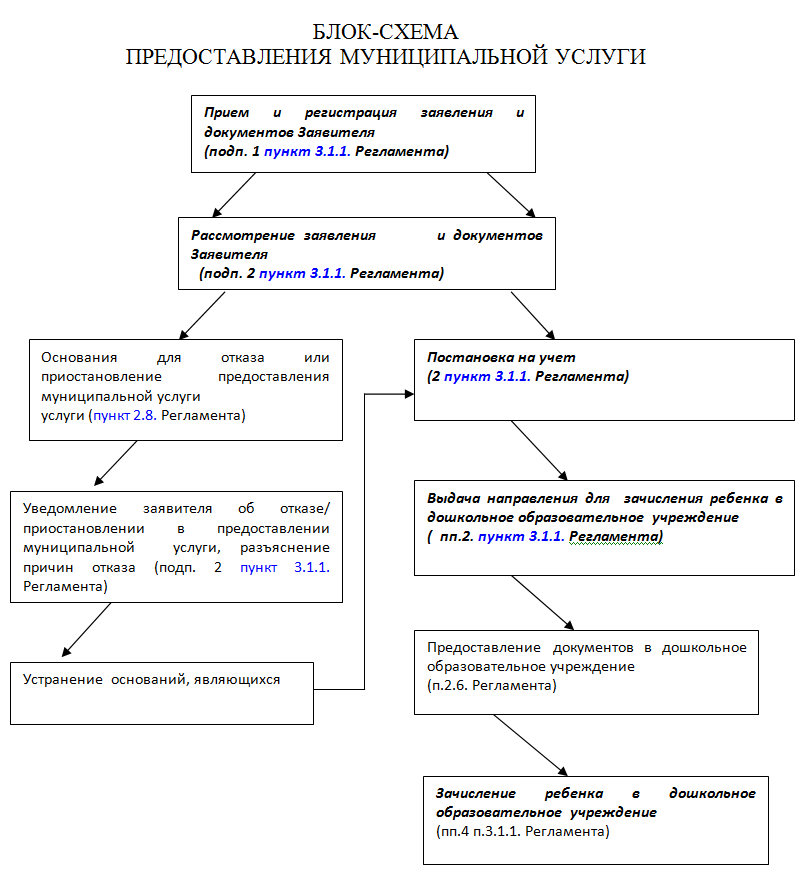 Приложение к Постановлениюадминистрации Богучанского районаот _03.06._2021    №_419_-пПриложение № 1 к Регламенту«прием заявлений, постановка на учет и зачисление детей в образовательные учреждения, реализующие основную образовательную программу дошкольного образования, на территории Богучанского района»1.Муниципальное казённое дошкольное образовательное учреждение детский сад № 1 «Сибирячок» с. Богучаны663430, с. Богучаны, ул. Ленина, 11cad1boguo@rambler.ru8(39162) 22-3652.Муниципальное казённое дошкольное образовательное учреждение детский сад № 2 «Солнышко» с. Богучаны663430, с. Богучаны, ул. Автодорожная, 16 «а»detsadik.sol@yandex.ru8(39162) 28-1883.Муниципальное казённое дошкольное образовательное учреждение детский сад № 3 «Теремок» с. Богучаны663430, с. Богучаны, ул. Киселева, 12ds3-bog@yandex.ru8(39162) 21-8844.Муниципальное казённое дошкольное образовательное учреждение детский сад № 4 «Скворушка» с. Богучаны663430, с. Богучаны, ул. Киселева, 13 «а»bog.skvoruschka@yandex.ru8(39162) 21-1485.Муниципальное казённое дошкольное образовательное учреждение детский сад № 5 «Сосенка» с. Богучаны663430, с. Богучаны, пер. Чернышевского, 10detski.sosenka@mail.ru8(39162) 22-5546.Муниципальное казённое дошкольное образовательное учреждение детский сад № 6 «Рябинушка» с. Богучаны663430, с. Богучаны, ул. 8 Марта, 36valentina-mutovina@rambler.ru8(39162) 33-3687.Муниципальное казённое дошкольное образовательное учреждение детский сад № 7 «Буратино» с. Богучаны663430, с. Богучаны, ул. Геологовburatino7-bogushany@rambler.ru8(39162) 24-1338.Муниципальное казённое дошкольное образовательное учреждение детский сад № 8 «Елочка» д. Ярки663430, д. Ярки, ул. Ленина, 32ds8-yarki@yandex.ru8(39162) 22-6619.Муниципальное казённое дошкольное образовательное учреждение детский сад  «Солнышко» п. Таёжный663467,п.  Таёжный, ул. Строителей, 5 Бsadiksolnyshko@yandex.ru8(39162) 26-08410.Муниципальное казённое дошкольное образовательное учреждение детский сад  «Теремок» п. Таёжный663467, п.  Таёжный, ул. Вокзальная, 7 аds.teremok.taezny@yandex.ru8(39162) 26-97711.Муниципальное казённое дошкольное образовательное учреждение детский сад  «Колосок» п. Пинчуга663441, п.  Пинчуга, ул. Фестивальная, 1kolosok-pinchuga@mail.ru8(39162) 25-19512.Муниципальное казённое дошкольное образовательное учреждение детский сад  «Солнышко» п. Пинчуга663441, п.  Пинчуга, ул. Ленина, 22 аoleg.veselov.68@mail.ru8(39162) 25-20913.Муниципальное казённое дошкольное образовательное учреждение детский сад  «Чебурашка» п. Манзя663444, п.  Манзя, ул. Ленина, 13bezrukih-vera@rambler.ru8(39162) 34-34314.Муниципальное казённое дошкольное образовательное учреждение детский сад  «Солнышко» п. Октябрьский663460, п.  Октябрьский, ул. Комарова, 3 дsadok_sol@mail.ruнет15.Муниципальное казённое дошкольное образовательное учреждение детский сад  «Белочка» № 62 п. Октябрьский663460, п.  Октябрьский, пер. Больничный, 1ds_belka@mail.ruнет16.Муниципальное казённое дошкольное образовательное учреждение детский сад «Буратино«» с. Чунояр663459, с. Чунояр, ул. Партизанская, 2buratinosad@mail.ru8(39162) 38-15517.Муниципальное казённое дошкольное образовательное учреждение детский сад  «Лесовичок» п. Ангарский663440, п.  Ангарский, ул. Октябрьская, 7elenaclochixina@yandex.ru8(39162) -44-26618.Муниципальное казённое дошкольное образовательное учреждение детский сад  «Солнышко» п. Артюгино663442, п.  Артюгино, ул. Юбилейная, 23dsartugino@rambler.ru8(39162) 36-13619.Муниципальное казённое дошкольное образовательное учреждение детский сад  «Чебурашка» п. Беляки663433, п.  Беляки, ул. Школьная, 18ds-belyaki@yandex.ru8(39162) 22-20320.Муниципальное казённое дошкольное образовательное учреждение детский сад  «Елочка» п. Говорково663463, п.  Говорково, ул. Таежная, 17elochka.11@mail.ru8(39162) 42-29321.Муниципальное казённое дошкольное образовательное учреждение детский сад  «Солнышко» п. Гремучий663448, п.  Гремучий, ул. Мира, 24 вdetsadgremuch@yandex.ru8(39162) 32-43722.Муниципальное казённое дошкольное образовательное учреждение детский сад  «Светлячок» с. Карабула663467, с.  Карабула, ул. Центральная, 10sadikkarabula@mail.ru8(39162) 26-39423.Муниципальное казённое дошкольное образовательное учреждение детский сад  «Елочка» п. Красногорьевский663437, п.  Красногорьевский, ул. Ленина, 10 аmdoudselochka@yandex.ru8(39162) 31-36724.Муниципальное казённое дошкольное образовательное учреждение детский сад  «Елочка» п. Невонка663437, п.  Невонка,  ул. Юбилейная, 6Sofij-ka@yandex.ru8(39162) 29-04325.Муниципальное казённое дошкольное образовательное учреждение детский сад  «Сказка» п. Нижнетерянск663454, п.  Нижнетерянск,  ул. Молодёжная, 2DSskazka26@yandex.ru8(39162) 34-40726.Муниципальное казённое дошкольное образовательное учреждение детский сад  № 1 «Ручеек» п. Осиновый Мыс663457, п.  Осиновый Мыс,  ул. Береговая, 16rucheekosin@yandex.ru8(39162) 41-05927.Муниципальное казённое дошкольное образовательное учреждение детский сад   «Березка» п. Такучет663458, п.  Такучет,  ул. 1 мая, 8 аSadberezka@mail.ru8(39162) 41-38828.Муниципальное казённое дошкольное образовательное учреждение детский сад   «Теремок» п. Хребтовый663468, п.  Хребтовый,  ул. Ленина, 2аljubov-pitirimova@rambler.ru8(39162) 42-03529.Муниципальное казённое дошкольное образовательное учреждение детский сад   «Чебурашка» п. Шиверский663466, п.  Шиверский,  ул. Ленина, 12sad-shivera@yandex.ru8(39162) 35-23230.Муниципальное казённое дошкольное образовательное учреждение детский сад  № 1 «Солнышко» п. Новохайский663469, п.  Новохайский,  ул. Мира, 12kinder_sun@mail.ruнетПриложение № 2 к Регламенту «прием заявлений, постановка на учет  и зачисление детей в  образовательные  учреждения, реализующие основную  образовательную программу дошкольного образования, на территории Богучанского районаПриложение № 3 к Регламенту «прием заявлений, постановка на учет и зачисление детей в  образовательные учреждения, реализующие основную  образовательную программу дошкольного образования, на территории Богучанского районаПриложение № 4 к Регламенту«прием заявлений, постановка на учет  и зачисление детей в  образовательные учреждения, реализующие основную  образовательную программу дошкольного образования, на территории Богучанского районаНачальнику управления образования администрации Богучанского района __________________________________________                                              от _______________________________________                              (Ф.И.О.заявителя/ законного представителя)проживающего по адресу: ___________________прописка ребенка:  _________________________проживание ребенка:________________________ телефон: ______________________________________паспортные данныесерия, номер:  ___________________________________кем выдан:______________________________________когда  выдан:____________________________________адрес электронной почты__________________________Приложение № 5 к Регламенту «прием заявлений, постановка на учет и зачисление детей в  образовательные учреждения, реализующие основную  образовательную программу дошкольного образования, на территории Богучанского района